Maasai Mara University REGULAR UNIVERSITY EXAMINATION 2016/2017FOURTH YEAR FIRST SEMESTER SCHOOL OF EDUCATION DEGREE OF BACHELOR OF EDUCATION SPECIAL NEEDS (REGULAR)  COURSE CODE	: SNE 301COURSE TITLE	: ALTERNATIVE COMMUNICATION METHODS FOR LEARNERS WITH SPECIAL NEEDS.DATE: 27TH  JANUARY 2017				TIME: 0830 – 1030HRSINSTRUCTIONS Answer ALL questions in Section A and ANY Three in section BSECTION A (25 marks)1(a) Define the following terms as used in augmentative and alternative communication.KinesicsProxemics 					 		(4 marks) (b)Explain the relationship between verbal and non verbal communication  										(4 marks)  (c)Explain with classroom example open and close channels of non verbal communication 								(3 marks) (d)Analyse four reasons why people using tangible symbols require the use of high demands on the learner’s cognitive abilities, memory and visual perception. 									(4 marks)  (e)Describe body posture and gestures as it relates to communication.   (5 marks)  (f)Distinguish between unaided and aided AAC.                               SECTION B (45 marks)2. Discuss the considerations of assessment team and the impact on Augmentative and alternative communications users.  	(15 marks)3. (a) Explain four types of tangible symbols. 			(4 marks)    (b)Discuss the AAC intervention done to learners who are Autism. (11 marks)4. Discuss the Historical perspective of Augmentative alternative communication. 								(15 marks)5(a) Explain five characteristics of nonverbal communication.      (5 marks)  (b)Describe five causes of severe communication impairments.       (10 marks)//END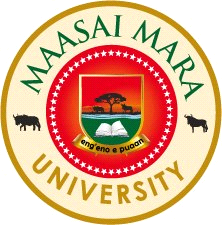 